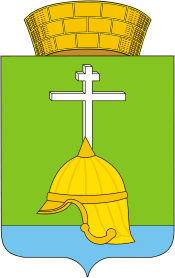 МУНИЦИПАЛЬНЫЙ СОВЕТВНУТРИГОРОДСКОГОМУНИЦИПАЛЬНОГО ОБРАЗОВАНИЯ САНКТ-ПЕТЕРБУРГАМУНИЦИПАЛЬНОГО  ОКРУГА БАЛКАНСКИЙV созыва11.04.2017  г.		 									№ «Об исполнении бюджета МО МО Балканский за 1 квартал 2017 года»В соответствии со статьей 2646 БК РФ, статьей 26 Устава муниципального образования муниципальный округ Балканский, Положением о бюджетном процессе в муниципальном образовании муниципальный округ Балканский, Муниципальный Совет муниципального образования муниципальный округ Балканский Санкт-Петербурга РЕШИЛ:1. Утвердить отчет об исполнении бюджета внутригородского муниципального образования Санкт-Петербурга муниципальный округ  Балканский за 1 квартал 2017 года:- по доходам в сумме  25 320,1 тыс. рублей;- по расходам в сумме 15 181,0 тыс. рублей;- по дефициту бюджета в сумме – 10 139,1 тыс. рублей. 2. Утвердить показатели: - доходов бюджета внутригородского муниципального образования Санкт-Петербурга муниципальный округ  Балканский за 1 квартал 2017 года по кодам классификации доходов бюджетов, согласно приложению № 1 к настоящему Решению;-  доходов бюджета внутригородского муниципального образования Санкт-Петербурга муниципальный округ  Балканский за 1 квартал 2017 года по кодам видов доходов, подвидов доходов, классификации операций сектора государственного управления, относящихся к доходам бюджета согласно приложению № 2 к настоящему Решению;- расходов бюджета внутригородского муниципального образования Санкт-Петербурга муниципальный округ  Балканский за 1 квартал 2017 года по ведомственной структуре расходов бюджета согласно приложению № 3 к настоящему Решению;- расходов бюджета внутригородского муниципального образования Санкт-Петербурга муниципальный округ  Балканский за 1 квартал 2017 года по разделам и подразделам классификации расходов бюджетов согласно приложению № 4 к настоящему Решению;- источников финансирования дефицита бюджета внутригородского муниципального образования Санкт-Петербурга муниципальный округ  Балканский за 1 квартал 2017 года по кодам классификации источников финансирования дефицитов бюджетов, согласно приложению № 5 к настоящему Решению;- источников финансирования дефицита бюджета внутригородского муниципального образования Санкт-Петербурга муниципальный округ  Балканский за 1 квартал 2017 года по кодам групп, подгрупп, статей, видов источников финансирования дефицитов бюджетов классификации операций сектора государственного управления, относящихся к источникам финансирования дефицитов бюджетов  согласно приложению № 6 к настоящему Решению;3. Настоящее Решение вступает в силу на следующий день после даты его официального опубликования.4. Опубликовать настоящее Решение  в газете «Купчинские просторы».5. Контроль за исполнением Решения возложить на Главу муниципального образования муниципальный округ Балканский Лебедева С.А. Глава муниципального образования –председатель муниципального Совета муниципального округа Балканский                                                 С.А. Лебедев	     